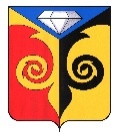                             СОВЕТ ДЕПУТАТОВКУСИНСКОГО ГОРОДСКОГО ПОСЕЛЕНИЯ  Челябинской области                                              Р Е Ш Е Н И Еот 14.10.2020 г. № 40                                                                                               г. КусаОб утверждении Положения о постоянно действующей мандатной комиссии и комиссии по вопросам депутатской этикиСовета депутатов Кусинского городского поселенияВ соответствии с Уставом Кусинского городского поселения, регламентом, утвержденным решением Совета депутатов Кусинского городского поселения от 25.04.2018 г № 16, Совет депутатов Кусинского городского поселения РЕШАЕТ:        1. Утвердить Положение о постоянно действующей мандатной комиссии и комиссии по вопросам депутатской этики Совета депутатов Кусинского городского поселения (прилагается).      2. Настоящее решение вступает в силу после дня его официального обнародования.Председатель Совета депутатовКусинского городского поселения                                                О.С. ЧаринаПриложение к решению Совета депутатовКусинского городского поселенияот 14.10.2020 г № 40Положение о постоянно действующеймандатной комиссии и комиссии по вопросам депутатской этики
 1. ОБЩИЕ ПОЛОЖЕНИЯ1. Постоянная мандатная комиссия и комиссия по вопросам депутатской этики (далее Комиссия) является постоянно действующим органом Совета депутатов Кусинского городского поселения (далее –Совет депутатов), состоит из депутатов – членов Комиссии. 2. Комиссия ответственна перед Советом депутатов Кусинского городского поселения. 3. Деятельность Комиссии основывается на принципах законности, гласности, коллегиальности и учета общественного мнения. 4. В своей деятельности Комиссия руководствуется Конституцией РФ, действующим законодательством, Уставом Кусинского городского поселения, Регламентом работы Совета депутатов Кусинского городского поселения и настоящим Положением.2. ПОЛНОМОЧИЯ КОМИССИИ 5. Комиссия по предметам своего ведения: а) осуществляет подготовку заключений по проектам решений и иных актов Совета депутатов; б) разрабатывает проекты решений и иных актов Совета депутатов; в) организует проведение депутатских слушаний; г) готовит предложения и рекомендации по вопросам своего ведения и выносит их на рассмотрение Совета депутатов; д) содействует депутатам и другим комиссиям Совета депутатов, предприятиям, учреждениям и гражданам в их деятельности; е) осуществляет контроль за исполнением решений и иных актов Совета депутатов по вопросам своего ведения. 3. ПРЕДМЕТЫ ВЕДЕНИЯ КОМИССИИ
6. Рассмотрение вопросов по внесению изменений в Регламент Совета депутатов, обобщение предложений депутатов и выработка рекомендаций по внесению соответствующих изменений.
7. Контроль за исполнением Регламента Совета депутатов.8. Разъяснение положений Регламента Совета депутатов.9.Рассмотрение случаев нарушения депутатами Совета депутатов норм депутатской этики, при необходимости вынесение на обсуждение заседания Совета депутатов.10. Официальное толкование Правил депутатской этики.11. Осуществление консультации депутатов в ситуациях, связанных с возможным нарушением Правил депутатской этики;12. Рассмотрение нарушения Правил депутатской этики, а также норм Устава Кусинского городского поселения, иных законодательных актов Российской Федерации и Челябинской области, касающейся депутатской этики.13. Применении мер воздействия к депутатам, нарушившим Правила депутатской этики. Мандатная комиссия может принимать по отношению к депутатам Совета следующие меры воздействия:-делать замечание на закрытом заседании;-оглашать в Совете депутатов и через средства массовой информации факты нарушения депутатами Правил депутатской этики;-обязать депутата принести извинения публично или на заседании Совета депутатов, комиссии.14. Вынесение решения о наличии или отсутствии нарушения и мерах, подлежащих применению по отношению к депутату, нарушившему Правила депутатской этики.15. Контроль за соблюдением законодательства, определяющего статус депутата Совета депутатов.16.Рассмотрение вопросов досрочного прекращения полномочий депутатов.17. Контроль за соблюдением законодательства о противодействии коррупции.
4.  ПОРЯДОК ОБРАЗОВАНИЯ КОМИССИИ18. Комиссия образуется Советом депутатов на срок его полномочий. Численный состав определяется решением Совета депутатов, однако не может быть менее чем из трех депутатов. 19. Председатель постоянной комиссии избирается Советом депутатов с учетом предложений членов комиссии большинством голосов от числа присутствующих на заседании депутатов. Избрание председателя Комиссии оформляется решением Совета депутатов. 5. ОРГАНИЗАЦИЯ РАБОТЫ20. Комиссия имеет право вносить на рассмотрение Совета депутатов вопросы, относящиеся к ее ведению и компетенции.21. Комиссия по вопросам, внесенным ею на заседание Совета депутатов, а также по вопросам, требующим предварительного или дополнительного рассмотрения в Комиссии, выделяет своих докладчиков и содокладчиков на заседании Совета депутатов. 22. Комиссия имеет право вносить на Совет депутатов предложения по передаче проектов его решения на обсуждение населением города.23. Комиссия вправе по вопросам, относящимся к ее ведению и компетенции, заслушивать на своих заседаниях доклады и сообщения руководителей (представителей) администрации Кусинского городского поселения, а также руководителей предприятия, учреждений и организаций, расположенных на территории Кусинского городского поселения. По предложению Комиссии руководители или представители администрации Кусинского городского поселения и руководители предприятий, учреждений и организаций являются на заседание Комиссии и представляют объективную и полную информацию по рассматриваемым Комиссией вопросам. Извещения о приглашении на Комиссию направляются соответствующим лицам не менее чем за 3 дня до рассмотрения вопроса. 24. Комиссия вправе по вопросам своего ведения и в рамках своей компетенции запрашивать от администрации Кусинского городского поселения, предприятий, учреждений и организаций необходимые материалы и документы. 25. Рекомендации Комиссии подлежат обязательному рассмотрению органами местного самоуправления, предприятиями, учреждениями и организациями. Руководители органов местного самоуправления, предприятий, учреждений и организаций обязаны проинформировать Комиссию о результатах рассмотрения в установленном ею порядке и в назначенный срок. 26. Комиссия вправе, в пределах своей компетенции, вносить предложения о заслушивании на заседании Совета депутатов отчета, информации о работе любого органа местного самоуправления, предприятия, учреждения и организации об исполнении решения Совета депутатов. 27. Член комиссии обязан участвовать в деятельности Комиссии, содействовать исполнению ее решений, выполнять поручения Комиссии. Член комиссии, предложения которого не получили поддержки, может внести их в письменной или устной форме при обсуждении данного вопроса Советом депутатов. Член комиссии имеет право предлагать вопросы для рассмотрения Комиссией и участвовать в их подготовке и обсуждении, вносить предложения о заслушивании представителей органов местного самоуправления, предприятий, учреждений и организаций на заседании Комиссии. Член комиссии по поручению Комиссии вправе изучать на месте вопросы, относящиеся к компетенции Комиссии, обобщать предложения государственных, муниципальных и общественных органов и организаций, а также граждан, сообщать свои выводы и предложения в Комиссию. 28. Председатель Комиссии: - планирует работу Комиссии; - назначает дату заседания Комиссии и принимает меры для обеспечения явки ее членов; - организует контроль за исполнением решений Совета депутатов по вопросам, входящим в компетенцию Комиссии; 29. Комиссия имеет право принимать решения, если на заседании присутствуют 2/3 от общего числа членов Комиссии. 30. Решения Комиссии принимаются открытым голосованием простым большинством голосов от присутствующих членов Комиссии. 31. Заседания Комиссии могут быть совместными с другими Комиссиями и выездными. Совместные заседания Комиссий ведут их председатели по согласованию между собой, а решение принимается большинством голосов от числа присутствующих членов раздельно по каждой Комиссии.32. Организационное, техническое, правовое и иное обеспечение деятельности Комиссии осуществляют работники аппарата, обслуживающие деятельность Совета депутатов.Приложение к положению о мандатной комиссии и комиссии по вопросам депутатской этикиот 14.10.2020г. № 40ПРАВИЛАдепутатской этики депутатов Совета депутатов Кусинского городского поселения            Настоящие Правила определяют нормы этики депутатов Совета депутатов Кусинского городского поселения (далее – Совет депутатов) при осуществлении ими своей деятельности, а также непосредственно на заседаниях Совета депутатов и заседаниях комиссий Совета депутатов.Рассмотрение и решение вопросов депутатской этики осуществляется мандатной комиссией и комиссией по депутатской этике Совета депутатов (далее - мандатная комиссия).1. Общие положения1. Депутат Совета депутатов в своей деятельности обязан соблюдать этические нормы поведения, уважать честь и достоинство других депутатов Совета, должностных лиц и граждан, а граждан воздерживаться от действий, заявлений и поступков, наносящих ущерб их чести, достоинству и деловой репутации.2. При осуществлении своих полномочий депутат Совета депутатов руководствуется Конституцией Российской Федерации, федеральным законами, Уставом (Основным Законом) Челябинской области, Уставом Кусинского городского поселения, Регламентом Совета депутатов Кусинского городского поселения, а также настоящими Правилами.2. Правила депутатской этики3. Депутаты Совета депутатов обязаны присутствовать на всех заседаниях Совета, заседаниях комиссий, членами которых они являются.При невозможности присутствовать на заседании комиссии по уважительной причине депутат обязан заблаговременно поставить в известность об этом соответственно председателя Совета депутатов и комиссии.4. Передача права голосования на заседании Совета депутатов, комиссии другому депутату или иному лицу не допускается.5. На заседаниях Совета депутатов, комиссий депутаты должны обращаться друг к другу, к лицам, участвующим в заседании и приглашенным, официально, используя форму обращения «Уважаемый», с добавлением наименования занимаемой должности или имени и отчества.6. Выступающий на заседании не вправе употреблять в своей речи грубые и оскорбительные выражения, допускать непристойные жесты и действия, наносящие ущерб чести, достоинству и деловой репутации депутатов и других лиц, допускать необоснованные обвинения в чей-либо адрес, использовать недостоверную информацию, призывать к незаконным действиям.В случае нарушения указанных правил председательствующий предупреждает выступающего, а в случае повторного нарушения лишает его права выступления в течение всего заседания.7. Выступление на заседании Совета депутатов, комиссии допускается только с разрешения председательствующего.        В случае нарушения указанного правила, председательствующий может лишить выступающего права на выступление в течение всего заседания.8. Выступающий на заседании Совета депутатов, комиссии не должен превышать время, отведенное ему для выступления, и отклоняться от обсуждаемого вопроса.Если выступающий превысил отведенное ему для выступления время, председательствующий прерывает его и выясняет, сколько времени выступающему нужно для продолжения выступления, которое продлевается с согласия большинства депутатов, присутствующих на заседании Совета депутатов .В случае отклонения выступающего от темы обсуждаемого вопроса председательствующий предупреждает его и предлагает вернуться к обсуждаемому вопросу. В случае повторного нарушения указанного правила, председательствующий лишает выступающего права на выступление в течение всего заседания.9. В случае совершения депутатом действий, нарушающих Правила депутатской этики, председательствующий или депутат вправе потребовать оценки таких действий мандатной комиссией.10. Депутат, в отношении которого допущены нарушения Правил депутатской этики вправе требовать от нарушителя публичного извинения. В случае отказа принести извинения депутат вправе подать соответствующее заявление в мандатную комиссию.11. Использование депутатом Совета депутатов своего должностного или служебного положения в личных целях не допускается.Депутат не вправе использовать предоставляемую ему государственными органами и должностными лицами официальную или служебную информацию в личных целях.Депутат обязан хранить государственную и иную охраняемую законом тайну.12. Использование бланков Совета, комиссий, а также депутатских бланков допускаются в установленном порядке только для официальных запросов, писем и документов.13. Депутат Совета депутатов в выступлениях в средствах массовой информации, на пресс-конференциях, митингах и иных мероприятиях обязан использовать только достоверные, проверенные факты.В случае умышленного или неосторожного употребления в публичных выступлениях недостоверных либо непроверенных фактов долг депутата публично признать некорректность своих высказываний и принести извинения тем организациям, органам и лицам, чьи интересы или честь были затронуты этим выступлением.